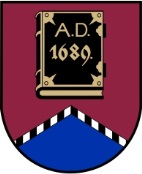 LATVIJAS REPUBLIKAALŪKSNES NOVADA PAŠVALDĪBANodokļu maksātāja reģistrācijas kods 90000018622DĀRZA IELĀ 11, ALŪKSNĒ, ALŪKSNES NOVADĀ, LV – 4301, TĀLRUNIS 64381496, FAKSS 64381150, E-PASTS: dome@aluksne.lvA/S „SEB banka”, KODS UNLALV2X, KONTS Nr.LV58UNLA0025004130335  Alūksnē2016.gada 28.janvārī SAISTOŠIE NOTEIKUMI Nr.2/2016                                                                                  apstiprināti ar Alūksnes novada domes						28.01.2016.  lēmumu Nr.18(protokols Nr.1, 18.punkts)Par Alūksnes novada domes saistošo noteikumu publicēšanas vietuIzdoti saskaņā ar likuma „Par pašvaldībām”45.panta  piekto daļu Saistošie noteikumi nosaka Alūksnes novada domes saistošo noteikumu publicēšanas vietu.Alūksnes novada domes saistošo noteikumu publicēšanas vieta ir Alūksnes novada pašvaldības laikraksts „Alūksnes Novada Vēstis”.Domes priekšsēdētājs	                                                                                      A. DUKULISAPSTIPRINĀTSar Alūksnes novada domes28.01.2016. lēmumu Nr.18(protokols Nr.1, 18.punkts)Alūksnes novada domes 2016. gada 28.janvāra saistošo noteikumu Nr.2/2016„Par Alūksnes novada domes saistošo noteikumu publicēšanas vietu”paskaidrojuma rakstsDomes priekšsēdētājs	                                                                                      A. DUKULISPaskaidrojuma raksta sadaļasNorādāmā informācija1. Projekta nepieciešamības pamatojumsAr 08.10.2015. grozījumiem likuma „Par pašvaldībām” 45.pantā noteikts, ka novada domes saistošos noteikumus un to paskaidrojuma rakstu publicē oficiālajā izdevumā „Latvijas Vēstnesis” vai vietējā laikrakstā, vai bezmaksas izdevumā. Minētais likums nosaka pašvaldības domes pienākumu līdz 2016.gada 30. jūnijam noteikt tās saistošo noteikumu publicēšanas vietu, un attiecīgos saistošos noteikumus publicēt oficiālajā izdevumā “Latvijas Vēstnesis”.2. Īss projekta satura izklāstsSaistošie noteikumi nosaka, ka Alūksnes novada pašvaldības domes saistošo noteikumu publicēšanas vieta ir Alūksnes novada pašvaldības laikraksts „Alūksnes Novada Vēstis”, 10.05.2010. reģistrēts Latvijas Republikas Uzņēmumu reģistra Masu informācijas līdzekļu reģistrā ar reģistrācijas numuru 000703368. 3. Informācija par plānoto projekta ietekmi uz pašvaldības budžetuSaistošie noteikumi neparedz ietekmi uz budžetu, jo saglabājas esošā kārtība, ka domes pieņemtie saistošie noteikumi tiek publicēti pašvaldības laikrakstā „Alūksnes Novada Vēstis”.4. Informācija par plānoto projekta ietekmi uz sabiedrību (mērķgrupām) un uzņēmējdarbības vidi pašvaldības teritorijā. Saistošie noteikumi tiešā veidā neietekmēs uzņēmējdarbību novadā, jo netiek mainīta līdzšinējā sabiedrības informēšanas kārtība par pašvaldības domes izdotajiem saistošajiem noteikumiem.5. Informācija par administratīvajām procedūrāmPašvaldības domes saistošo noteikumu publicēšanu nodrošina administrācijas Kanceleja. 6. Informācija par konsultācijām ar privātpersonāmSaistošo noteikumu projekts ir publicēts pašvaldības mājas lapā www.aluksne.lv. 